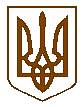 УКРАЇНАБілокриницька   сільська   радаРівненського   району    Рівненської    області(дев’ятнадцята  позачергова сесія сьомого скликання)РІШЕННЯвід  14  липня  2017 року                                                                       № 551  Про затвердження проекту  землеустрою,       щодо відведення земельної  ділянки вкомунальну власність територіальній громадів особі Білокриницької  сільської ради		Розглянувши проект землеустрою щодо відведення земельної ділянки в комунальну власність територіальній громаді , в особі Білокриницької сільської ради, позитивні висновки інспектуючих служб району та керуючись ст.42, 91, 92, 125, 126 Земельного кодексу України та ст.26 Закону України  "Про місцеве самоврядування в Україні" сесія Білокриницької сільської радиВ И Р І Ш И Л А : Затвердити проект землеустрою щодо відведення земельної ділянки (кадастровий номер: 5624680700:02:008:0159)  в комунальну власність територіальній громаді, в особі Білокриницької сільської ради для будівництва та обслуговування будівель закладів комунального обслуговування (обслуговування кладовищ) в с.Біла Криниця на території  Білокриницької сільської ради Рівненського району Рівненської області  Передати в комунальну власність територіальній громаді, в особі Білокриницької сільської ради земельну ділянку площею 2,1105 га за рахунок земель житлової та громадської забудови розташованої у межах в с.Біла Криниця  на території Білокриницької сільської ради Рівненського району Рівненської області для будівництва та обслуговування будівель закладів комунального обслуговування (обслуговування кладовищ).На земельну ділянку право власності посвідчити в порядку, визначеним законодавством.Контроль за виконанням даного рішення покласти на постійну комісію сільської ради з питань агропромислового комплексу, земельних ресурсів та соціального розвитку села.Сільський голова                                                                           Т. ГончарукПленарне засідання дев’ятнадцята позачергової сесії Білокриницької сільської ради сьомого скликання14 липня  2017 року
ВІДОМІСТЬдля поіменного голосування з питання:«Про затвердження проекту  землеустрою, щодо відведення земельної  ділянки в комунальну власність територіальній громадів особі Білокриницької  сільської ради»Голосували:    «за» - 	17	                          «проти» - 	0	                          «утримався» - 	0	                          «не голосував» - 	0	Голова комісії                                                                      ___________________Секретар комісії                                                                   ___________________Член комісії                                                                          ___________________№з/пПрізвище, ім’я, по батьковіЗаПротиУтри-мавсяНе приймав участь в голосу-ванні1.Гончарук Тетяна Володимирівназа2.Галябар Роман Олександровичза3.Власюк Світлана Андріївнавідсутня4.Данилюк Наталія Василівназа5.Семенюк Марія Петрівназа6.Дем'янчук Віталій Григоровичза7.Зданевич Оксана Данилівназа8.Кисіль Тетяна Михайлівназа9.Панчук Ярослав Петровичза10.Ящук Оксана Костянтинівназа11.Целюк Тетяна Лонгінівназа12.Плетьонка Андрій Васильовичза13.Вовчик Юрій Анатолійовичвідсутній14.Дубіч Анатолі Миколайовичза15.Захожа Інна Анатоліївнавідсутня16.Морозюк Оксана Дмитрівназа17.Казмірчук Олена Юріївназа18.Денисюк Іван Миколайовичвідсутній19.Кравченко Алла Дмитрівназа20.Люльчик Валерій Федоровичза21.Клименко Тарас Володимировичвідсутній22.Ляшецька Надія Миколаївназа23.Ящук Олена АдамівнавідсутняВсього:Всього:17